Region 3 Behavioral Health Board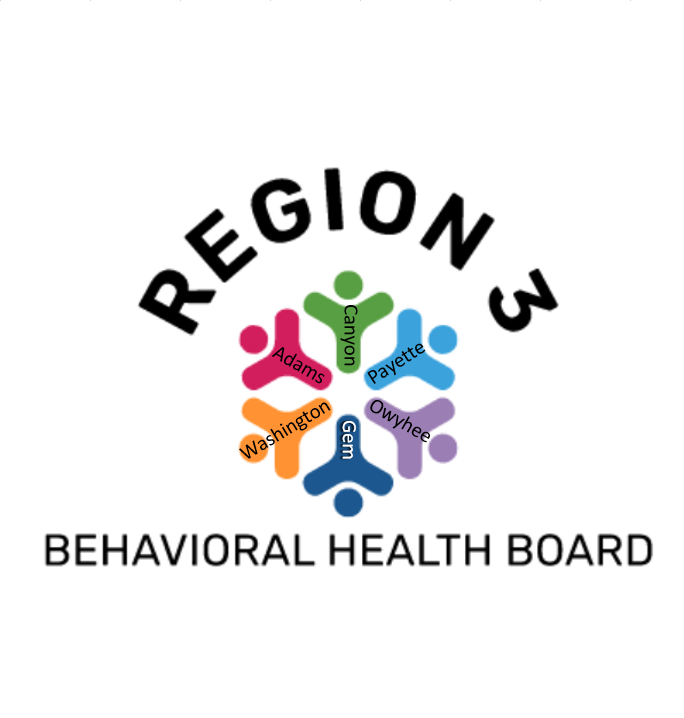 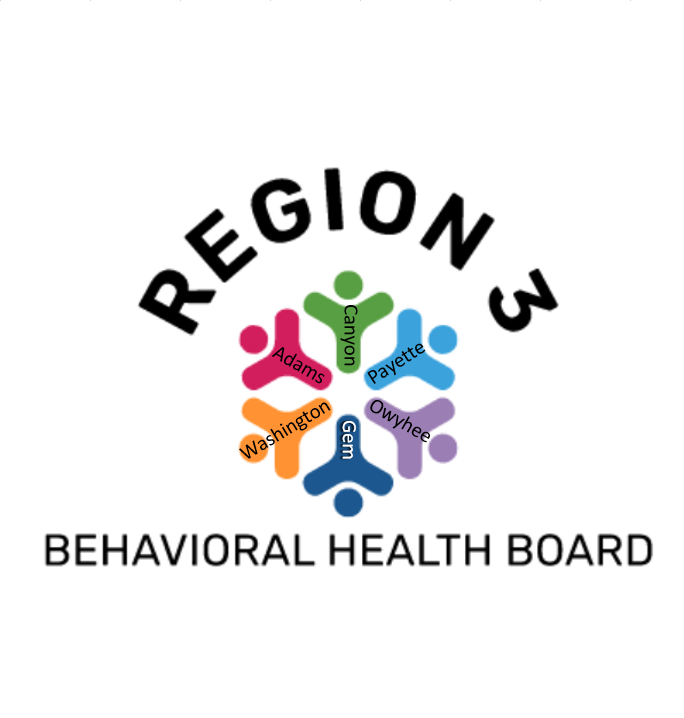 Special Executive Committee Meeting MinutesFriday, December 8, 20231:00pm – 1:30pm (MST)EC Member Attendees:  Mel     Melissa Mezo, Aimee Fisher, Marc Dominguez, Joy Husmann, Sean Waldron, Ryan HoseidNext scheduled board meeting:  December 21, 2023The Region 3 Behavioral Health Board is in compliance with Idaho’s Open Meeting Law with regard to virtual meetings.Topic/Discussion MotionActionWelcome and call to orderMeeting called to order at 1:05 pm.Review and approval of meeting minutes dated 11/2/23.Quorum was not met.Executive Session Pursuant to Idaho Code Title 74-206Action item:  Votes to go into closed session for Idaho Code Title 74-107Motion made by Marc to go into closed session, seconded by Joy.Discussion for RFP process to obtain a new fiscal agent to the Region 3 BHB.Action item:  Vote on Discussion from Executive session.Motion made by Joy to come out of closed session, seconded by Marc.Ongoing discussion of RFP process.  Next Special Executive Committee meeting scheduled for 12/21/23.  To be closed.Wrap up and adjournMeeting adjourned at 1:54 pm